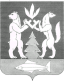 АДМИНИСТРАЦИЯ КРАСНОСЕЛЬКУПСКОГО  РАЙОНАПОСТАНОВЛЕНИЕ«27» октября 2023 г.			           			                   № 377-Пс. КрасноселькупОб утверждении Порядка размещения в информационно-телекоммуникационной сети «Интернет» информации о рассчитываемойза календарный год среднемесячной заработной плате руководителей,их заместителей и главных бухгалтеров муниципальных учреждениймуниципального округа Красноселькупский район и представления указанными лицами данной информацииВ соответствии со статьёй 349.5 Трудового кодекса Российской Федерации, руководствуясь Уставом муниципального округа Красноселькупский район Ямало-Ненецкого автономного округа, Администрация Красноселькупского района постановляет:1. Утвердить прилагаемый Порядок размещения  в информационно-телекоммуникационной сети «Интернет» информации о рассчитываемой за календарный год среднемесячной заработной плате руководителей, их заместителей и главных бухгалтеров муниципальных учреждений муниципального округа Красноселькупский район и представления указанными лицами данной информации.2. Признать утратившим силу постановление Администрации муниципального образования Красноселькупский район от 07 февраля 2017 года № П-26 «Об утверждении Порядка размещения  в информационно-телекоммуникационной сети «Интернет» информации о рассчитываемой за календарный год среднемесячной заработной плате руководителей, их заместителей и главных бухгалтеров муниципальных учреждений и муниципальных унитарных предприятий муниципального образования Красноселькупский район и представления указанными лицами данной информации».3. Опубликовать настоящее постановление в газете «Северный край» и разместить на официальном сайте муниципального округа Красноселькупский район Ямало-Ненецкого автономного округа.4. Контроль за исполнением настоящего постановления возложить на заместителя Главы Администрации Красноселькупского района.Временно исполняющий полномочияГлавы Красноселькупского района                                                    Д.В. ЛеменковПриложениеУТВЕРЖДЁНпостановлением Администрации Красноселькупского районаот «27» октября 2023 года № 377-ППОРЯДОКразмещения  в информационно-телекоммуникационной сети «Интернет» информации о рассчитываемой за календарный год среднемесячной заработной плате руководителей, их заместителей и главных бухгалтеров муниципальных учреждений муниципального округа Красноселькупский район и представления указанными лицами данной информации1. Настоящий Порядок устанавливает правила размещения в информационно-телекоммуникационной сети «Интернет» информации о рассчитываемой за календарный год среднемесячной заработной плате руководителей, их заместителей и главных бухгалтеров муниципальных учреждений муниципального округа Красноселькупский район и представления указанными лицами данной информации.2. Информация о рассчитываемой за календарный год среднемесячной заработной плате лиц, указанных в пункте 1 настоящего Порядка (далее – информация), размещается:2.1. в информационно-телекоммуникационной сети «Интернет» на официальном сайте (далее – официальный сайт), соответственно, органа (структурного подразделения) Администрации Красноселькупского района, осуществляющего функции и полномочия учредителя муниципального учреждения муниципального округа Красноселькупский район (далее – учредитель, муниципальное учреждение);2.2. на официальном сайте муниципального учреждения по решению (распоряжению) учредителя муниципального учреждения.В этом случае в соответствующем разделе официального сайта учредителя (в случае его отсутствия на официальном сайте муниципального округа Красноселькупский район Ямало-Ненецкого автономного округа) дается ссылка на адрес официального сайта муниципального учреждения, где размещена информация.При размещении информации в соответствии со схемой, установленной настоящим подпунктом, муниципальное учреждение и (или) учредитель муниципального учреждения в дополнение к информации, установленной пунктом 3 настоящего Порядка, представляет сведения о размещении и местонахождении указанной информации на официальном сайте муниципального учреждения.2.3. на официальном сайте муниципального округа Красноселькупский район Ямало-Ненецкого автономного округа в разделе «Информация о среднемесячной заработной плате руководителей, их
заместителей и главных бухгалтеров муниципальных учреждений»:- в случае отсутствия у учредителя муниципального учреждения официального сайта (информация направляется учредителем муниципального учреждения для размещения в отдел информатизации информационно-аналитического управления Администрации Красноселькупского района внутренним письмом посредством РСЭД или запрашивается доступ для размещения информации на официальном сайте самим учредителем);	- в отношении муниципальных учреждений, функции и полномочия учредителя которых осуществляет непосредственно Администрация Красноселькупского района (информация предоставляется муниципальными учреждениями в управление муниципальной службы и кадрового обеспечения Администрации Красноселькупского района внутренним письмом посредством РСЭД, которое направляет ее для размещения в отдел информатизации информационно-аналитического управления Администрации Красноселькупского района).3. Информация о рассчитываемой за календарный год среднемесячной заработной плате лиц, указанных в пункте 1 настоящего Порядка, представляется муниципальным учреждением учредителю (в отношении муниципальных учреждений, функции и полномочия учредителя которых осуществляет непосредственно Администрация Красноселькупского района, - в управление муниципальной службы и кадрового обеспечения Администрации Красноселькупского района) в соответствии с пунктом 2 настоящего порядка, ежегодно, не позднее 30 апреля года, следующего за отчетным годом, по форме согласно приложению к настоящему Порядку.В случае если лицами, указанными в пункте 1 настоящего Порядка, обнаружено, что в представленной информации о рассчитываемой за календарный год среднемесячной заработной плате не отражены или не полностью отражены какие-либо сведения, либо имеются ошибки, муниципальное учреждение вправе представить уточненную информацию не позднее 31 мая года, следующего за отчетным годом.4. В составе размещаемой в информационно-телекоммуникационной сети «Интернет» информации о рассчитываемой за календарный год среднемесячной заработной плате лиц, указанных в пункте 1 настоящего Порядка, указывается полное наименование муниципального учреждения и наименования занимаемых должностей.5. В составе размещаемой в информационно-телекоммуникационной сети «Интернет» информации, предусмотренной пунктом 1 настоящего Порядка, запрещается указывать данные, позволяющие определить место жительства, почтовый адрес, телефон и иные индивидуальные средства коммуникации лиц, указанных в пункте 1 настоящего Порядка, а также сведения, отнесенные к государственной тайне или сведениям конфиденциального характера.6. Информация размещается учредителем, либо муниципальным учреждением, либо специалистами отдела информатизации информационно-аналитического управления Администрации Красноселькупского района, в соответствии с пунктом 2 настоящего Порядка, в срок не позднее 14 рабочих дней со дня истечения срока, установленного для ее подачи, в соответствии с пунктом 3 настоящего Порядка.7. Информация о рассчитываемой за календарный год среднемесячной заработной плате лиц, указанных в пункте 1 настоящего Порядка,  находится на официальном сайте учредителя, либо муниципального учреждения, либо на официальном сайте муниципального округа Красноселькупский район Ямало-Ненецкого автономного округа до момента прекращения с лицами, указанными в пункте 1 настоящего Порядка, трудового договора.О прекращении с лицами, указанными в пункте 1 настоящего Порядка, трудового договора муниципальное учреждение представляет информацию учредителю (в отношении муниципальных учреждений, функции и полномочия учредителя которых осуществляет непосредственно Администрация Красноселькупского района, - в управление муниципальной службы и кадрового обеспечения Администрации Красноселькупского района) в срок не более 3 рабочих дней со дня его увольнения.Учредитель в срок не более 5 рабочих дней со дня получения от муниципального учреждения информации об увольнении лица, указанного в пункте 1 настоящего Порядка, производит исключение информации о рассчитываемой за календарный год среднемесячной заработной плате уволенного лица с официального сайта учредителя или муниципального учреждения.В случае отсутствия у учредителя муниципального учреждения официального сайта, учредитель в срок не более 5 рабочих дней со дня увольнения лица, указанного в пункте 1 настоящего Порядка, направляет в отдел информатизации информационно-аналитического управления Администрации Красноселькупского района письмо посредством РСЭД о необходимости исключения информации о рассчитываемой за календарный год среднемесячной заработной плате с официального сайта муниципального округа Красноселькупский район Ямало-Ненецкого автономного округа.В отношении муниципальных учреждений, функции и полномочия учредителя которых осуществляет непосредственно Администрация Красноселькупского района, управление муниципальной службы и кадрового обеспечения Администрации Красноселькупского района в срок не более 5 рабочих дней со дня получения от муниципального учреждения информации об увольнении лица, указанного в пункте 1 настоящего Порядка, направляет в отдел информатизации информационно-аналитического управления Администрации Красноселькупского района письмо посредством РСЭД о необходимости исключения информации о рассчитываемой за календарный год среднемесячной заработной плате с официального сайта муниципального округа Красноселькупский район Ямало-Ненецкого автономного округа.Отдел информатизации информационно-аналитического управления Администрации Красноселькупского района производит исключение информации о рассчитываемой за календарный год среднемесячной заработной плате уволенного лица с официального сайта муниципального округа Красноселькупский район Ямало-Ненецкого автономного округа в течение 3-х рабочих дней с момента получения таких сведений от учредителя или управления муниципальной службы и кадрового обеспечения Администрации Красноселькупского района.8. Ответственность за непредоставление или несвоевременное предоставление информации учредителю (а в отношении муниципальных учреждений, функции и полномочия учредителя которых осуществляет непосредственно Администрация Красноселькупского района, - в управление муниципальной службы и кадрового обеспечения Администрации Красноселькупского района) несет руководитель муниципального учреждения.Ответственность за неразмещение или несвоевременное размещение или исключение информации на официальном сайте учредителя или муниципального учреждения несет руководитель органа (структурного подразделения) Администрации Красноселькупского района, являющегося учредителем муниципального учреждения.	Ответственность за неразмещение или несвоевременное размещение или исключение информации на официальном сайте муниципального округа Красноселькупский район Ямало-Ненецкого автономного округа несет руководитель отдела информатизации информационно-аналитического управления Администрации Красноселькупского района (в случае своевременного поступления соответствующей информации от учредителей муниципальных учреждений или управления муниципальной службы и кадрового обеспечения Администрации Красноселькупского района).Приложениек Порядку размещения  в информационно-телекоммуникационной сети «Интернет» информации о рассчитываемой за календарный год среднемесячной заработной плате руководителей, их заместителей и главных бухгалтеров муниципальных учреждений муниципального округа Красноселькупский район и представления указанными лицами данной информацииФОРМАВ ________________________________(наименование структурного подразделения Администрации Красноселькупского района)ИНФОРМАЦИЯ о рассчитываемой за календарный год среднемесячной заработной плате руководителя, его заместителей и главного бухгалтера муниципального учреждениямуниципального округа Красноселькупский районСведения о размещении представленной информации о рассчитываемой за календарный год среднемесячной заработной плате руководителя, его заместителей и главного бухгалтера муниципального учреждения в информационно-телекоммуникационной сети «Интернет» на официальном сайте муниципального учреждения:____________________________1.Примечание.1. Указываются сведения о размещении и местонахождении (наименование сайта, наименование раздела, подраздела) информации о рассчитываемой за календарный год среднемесячной заработной плате руководителя, его заместителей и главного бухгалтера на официальном сайте муниципального учреждения в случае принятия соответствующего решения  (распоряжения) учредителем.Полное наименование муниципального учреждения:Отчетный период (год):Тип информации (первичная, уточненная)№ п/пПолное наименование должностиФамилия, имя, отчествоФактически начисленная заработная плата за календарный год(рублей)Фактически отработанное время(календарных месяцев)Среднемесяч-ная заработная плата за отчетный год(рублей)гр. 6 = гр. 4/гр. 5123456Руководитель муниципального учреждения (подпись)(Ф.И.О.)Главный бухгалтер муниципального учреждения(подпись)(Ф.И.О.)